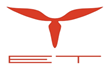 捷泰新能源汽车经销商申请书（2018版）申请地区：       省（自治区）      市（县）申请公司：                               申请日期：                               注意事项说明：如申请单位愿意加入捷泰新能源汽车经销商选择程序，请按要求如实填写捷泰新能源汽车经销商申请书；请将填写完整的《捷泰新能源汽车经销商申请书》的电子版本Word文件（不含附录所列的附件）命名为：“××省××市××公司捷泰新能源汽车经销商申请书”，并通过E-mail发送至：anxinyi@etauto.cn；邮件大小请控制在20M以内。请将填写完整的电子版申请书打印好后连同相关附件材料装订成册特快专递至：地  址：上海市青浦区崧华路688号单位名称：上海捷泰新能源汽车有限公司联系人：安昕怡电  话：+86 159 0218 4458邮  编：201703申请公司声明本单位作为捷泰新能源汽车经销商的申请人，自愿遵守如下承诺：申请建立捷泰新能源汽车经销店是本着自愿的原则，自愿接受捷泰新能源汽车对本申请单位的评审、考察以及最终结果的认定。本单位承诺提供申请书所要求的全部资料,如果因资料的不完整而导致捷泰新能源汽车对申请单位做出不利的判断,一切责任由本单位承担。本单位声明按本申请书要求所提供的所有资料和信息都是真实的。无论何种原因,所呈交的相关申请资料中如有错误内容或与实际不相符, 捷泰新能源汽车将有权决定随时终止与本单位的继续合作，其损失和责任由本单位自行承担。本单位同意自行承担申请过程中所产生的一切义务和费用，无论被认定与否，本单位都不以任何理由要求捷泰新能源汽车给予补偿，若捷泰新能源汽车需要本单位提供额外资料，本单位将自愿积极提供。本单位同意捷泰新能源汽车对认为有必要核对的资料进行调查,而不认为这是对自身权利的侵犯。本单位同意无论被认定与否，本单位在申请过程中向捷泰新能源汽车所提供的所有纸质、影像和电子文件等资料，捷泰新能源汽车将作为自有资产保管，不再归还，同时保证不透露给任何无关的第三方申  请 单  位 :  (公章)法人代表签名 :日       期 ：第一部分 申请公司简述一、申请公司基本概况二、申请公司股份构成 三、申请公司主要股东情况介绍（股份超过20%股东填写）四、申请公司从事汽车销售服务业绩和财务状况第二部分 拟建店简述一、拟建店基本概况二、拟建店股份设置三、拟建店场地情况四、团队组建情况1、团队组建机构2、总经理简历第三部分 申请单位经营计划一、资金投入计划二、经营理念第四部分 申请单位城市背景一、基本情况二、汽车消费市场概述三、主竞品网络描述四、汽车销售目标及预测五、 当地市场及竞争对手分析综述第五部分 相关附件二、现有店面及团队照片1、经销商团队成员合影照片（备注：在照片下方按从左至右注明成员姓名及任职岗位）2、投资人目前投资的4S店照片3、主竞品网点照片(如开瑞、北汽威旺、福田、鑫源等)竞品（一)网点照片           地址：                           竞品(二)网点照片           地址：竞品(三)网点照片           地址：竞品(四)网点照片           地址：4、拟用作捷泰新能源汽车的展厅、服务站的平面布置图□准备空地新建捷泰新能源汽车展厅及服务站，请绘制平面布置图并标注展厅的临街宽度、展厅进深、展厅总使用面积、展示区域面积；（平面图加盖公章）三、拟建店地块或店面所在位置标注图四、拟用作捷泰新能源汽车的展厅、服务站现场照片注：如准备空地新建捷泰新能源汽车展厅及服务站，请拍摄地块照片，照片要求：须拍摄土地正面、左右侧面45度及土地正对面照片；如准备在已有建筑物基础上改建，请拍摄现有建筑物内外部照片；照片要求：须拍摄展厅外部正面、左右侧面45度及展厅内部照片；服务站外部正面、及服务站各维修功能区等照片。法人签字（加盖公章）：                                填表日期：加盟经销商基本信息一览表第六部分 网络加盟审批意见一．开发人员现场考察报告1.申请单位（经销商）概况2.申请单位（经销商）多维评价3、推荐该申请单位的理由网络发展部复核意见三、公司领导审批意见公司名称主营业务1. □汽车销售加盟   2. □加盟汽车维修   3. □加盟汽车配件销售4. □旧机动车交易      5. □与汽车销售、售后服务有关的市场营销及咨询服务      6. □其他（请注明）1. □汽车销售加盟   2. □加盟汽车维修   3. □加盟汽车配件销售4. □旧机动车交易      5. □与汽车销售、售后服务有关的市场营销及咨询服务      6. □其他（请注明）1. □汽车销售加盟   2. □加盟汽车维修   3. □加盟汽车配件销售4. □旧机动车交易      5. □与汽车销售、售后服务有关的市场营销及咨询服务      6. □其他（请注明）1. □汽车销售加盟   2. □加盟汽车维修   3. □加盟汽车配件销售4. □旧机动车交易      5. □与汽车销售、售后服务有关的市场营销及咨询服务      6. □其他（请注明）1. □汽车销售加盟   2. □加盟汽车维修   3. □加盟汽车配件销售4. □旧机动车交易      5. □与汽车销售、售后服务有关的市场营销及咨询服务      6. □其他（请注明）1. □汽车销售加盟   2. □加盟汽车维修   3. □加盟汽车配件销售4. □旧机动车交易      5. □与汽车销售、售后服务有关的市场营销及咨询服务      6. □其他（请注明）1. □汽车销售加盟   2. □加盟汽车维修   3. □加盟汽车配件销售4. □旧机动车交易      5. □与汽车销售、售后服务有关的市场营销及咨询服务      6. □其他（请注明）1. □汽车销售加盟   2. □加盟汽车维修   3. □加盟汽车配件销售4. □旧机动车交易      5. □与汽车销售、售后服务有关的市场营销及咨询服务      6. □其他（请注明）1. □汽车销售加盟   2. □加盟汽车维修   3. □加盟汽车配件销售4. □旧机动车交易      5. □与汽车销售、售后服务有关的市场营销及咨询服务      6. □其他（请注明）1. □汽车销售加盟   2. □加盟汽车维修   3. □加盟汽车配件销售4. □旧机动车交易      5. □与汽车销售、售后服务有关的市场营销及咨询服务      6. □其他（请注明）企业性质□国有       □合资      □民营   □国有       □合资      □民营   □国有       □合资      □民营   □国有       □合资      □民营   □国有       □合资      □民营   □国有       □合资      □民营   □国有       □合资      □民营   □国有       □合资      □民营   □国有       □合资      □民营   □国有       □合资      □民营   目前经营汽车公司成立时间年     月     日年     月     日年     月     日年     月     日年     月     日注册资金注册资金公司法人代表姓名性别手机职务银行账号户名户名税号税号银行账号开户银行开户银行账号账号股权结构(股东之间有亲属关系（如父子、母女、兄弟、姐妹等）请注明，如有公司法人股东时，该法人股东的股份结构也需分解，直至全部为自然人股东）股权结构(股东之间有亲属关系（如父子、母女、兄弟、姐妹等）请注明，如有公司法人股东时，该法人股东的股份结构也需分解，直至全部为自然人股东）股权结构(股东之间有亲属关系（如父子、母女、兄弟、姐妹等）请注明，如有公司法人股东时，该法人股东的股份结构也需分解，直至全部为自然人股东）股权结构(股东之间有亲属关系（如父子、母女、兄弟、姐妹等）请注明，如有公司法人股东时，该法人股东的股份结构也需分解，直至全部为自然人股东）股东类型股东姓名股本金股比自然人股东1万元%自然人股东2万元%自然人股东3万元%主要投资人1(占股   %)－基本信息主要投资人1(占股   %)－基本信息主要投资人1(占股   %)－基本信息主要投资人1(占股   %)－基本信息主要投资人1(占股   %)－基本信息主要投资人1(占股   %)－基本信息主要投资人1(占股   %)－基本信息主要投资人1(占股   %)－基本信息主要投资人1(占股   %)－基本信息主要投资人1(占股   %)－基本信息主要投资人1(占股   %)－基本信息主要投资人1(占股   %)－基本信息主要投资人1(占股   %)－基本信息主要投资人1(占股   %)－基本信息2寸免冠照片姓名姓名姓名性别性别性别2寸免冠照片出生日期出生日期出生日期日常居住城市日常居住城市日常居住城市2寸免冠照片国籍国籍国籍最高学历最高学历最高学历2寸免冠照片籍贯籍贯籍贯手机手机手机2寸免冠照片个人E-mail个人E-mail个人E-mail公司电话公司电话公司电话2寸免冠照片个人工作简历个人工作简历个人工作简历个人工作简历个人工作简历个人工作简历个人工作简历个人工作简历个人工作简历个人工作简历个人工作简历个人工作简历个人工作简历个人工作简历个人工作简历起~止年月起~止年月起~止年月起~止年月工作单位工作单位工作单位工作单位工作单位工作单位工作单位工作单位工作单位工作单位承担职务担任的社会职务(人大、政协、政府、协会、商会等)担任的社会职务(人大、政协、政府、协会、商会等)担任的社会职务(人大、政协、政府、协会、商会等)担任的社会职务(人大、政协、政府、协会、商会等)担任的社会职务(人大、政协、政府、协会、商会等)担任的社会职务(人大、政协、政府、协会、商会等)担任的社会职务(人大、政协、政府、协会、商会等)担任的社会职务(人大、政协、政府、协会、商会等)担任的社会职务(人大、政协、政府、协会、商会等)担任的社会职务(人大、政协、政府、协会、商会等)担任的社会职务(人大、政协、政府、协会、商会等)担任的社会职务(人大、政协、政府、协会、商会等)担任的社会职务(人大、政协、政府、协会、商会等)担任的社会职务(人大、政协、政府、协会、商会等)担任的社会职务(人大、政协、政府、协会、商会等)序号承担职务承担职务承担职务承担职务承担职务承担职务承担职务承担职务任职年月任职年月任职年月任职年月任职年月任职年月123投资的汽车4S店投资的汽车4S店投资的汽车4S店投资的汽车4S店投资的汽车4S店投资的汽车4S店投资的汽车4S店投资的汽车4S店投资的汽车4S店投资的汽车4S店投资的汽车4S店投资的汽车4S店投资的汽车4S店投资的汽车4S店投资的汽车4S店序号城市城市店名店名店名投资股比投资股比投资股比开业年月开业年月2015年销量（台）2015年销量（台）1%%%2%%%3%%%所获荣誉：所获荣誉：所获荣誉：所获荣誉：所获荣誉：所获荣誉：所获荣誉：所获荣誉：所获荣誉：所获荣誉：所获荣誉：所获荣誉：所获荣誉：所获荣誉：所获荣誉：投资的其他行业投资的其他行业投资的其他行业投资的其他行业投资的其他行业投资的其他行业投资的其他行业投资的其他行业投资的其他行业投资的其他行业投资的其他行业投资的其他行业投资的其他行业投资的其他行业投资的其他行业序号城市行业行业行业公司名称公司名称公司名称公司名称开始经营年月开始经营年月开始经营年月2015年营业额(万元)2015年营业额(万元)2015年营业额(万元)123申请加盟理由申请加盟理由申请加盟理由申请加盟理由申请加盟理由申请加盟理由申请加盟理由申请加盟理由申请加盟理由申请加盟理由申请加盟理由申请加盟理由申请加盟理由申请加盟理由申请加盟理由　　　　　　　　　　　　　　　　　　　签名：　　　　　　　　　　　　　　　　　　　签名：　　　　　　　　　　　　　　　　　　　签名：　　　　　　　　　　　　　　　　　　　签名：　　　　　　　　　　　　　　　　　　　签名：　　　　　　　　　　　　　　　　　　　签名：　　　　　　　　　　　　　　　　　　　签名：　　　　　　　　　　　　　　　　　　　签名：　　　　　　　　　　　　　　　　　　　签名：　　　　　　　　　　　　　　　　　　　签名：　　　　　　　　　　　　　　　　　　　签名：　　　　　　　　　　　　　　　　　　　签名：　　　　　　　　　　　　　　　　　　　签名：　　　　　　　　　　　　　　　　　　　签名：　　　　　　　　　　　　　　　　　　　签名：主要投资人2（占股  %）－基本信息主要投资人2（占股  %）－基本信息主要投资人2（占股  %）－基本信息主要投资人2（占股  %）－基本信息主要投资人2（占股  %）－基本信息主要投资人2（占股  %）－基本信息主要投资人2（占股  %）－基本信息主要投资人2（占股  %）－基本信息主要投资人2（占股  %）－基本信息主要投资人2（占股  %）－基本信息主要投资人2（占股  %）－基本信息主要投资人2（占股  %）－基本信息主要投资人2（占股  %）－基本信息主要投资人2（占股  %）－基本信息2寸免冠照片姓名姓名姓名性别性别性别2寸免冠照片出生日期出生日期出生日期日常居住城市日常居住城市日常居住城市2寸免冠照片国籍国籍国籍最高学历最高学历最高学历2寸免冠照片籍贯籍贯籍贯手机手机手机2寸免冠照片个人E-mail个人E-mail个人E-mail公司电话公司电话公司电话2寸免冠照片个人工作简历个人工作简历个人工作简历个人工作简历个人工作简历个人工作简历个人工作简历个人工作简历个人工作简历个人工作简历个人工作简历个人工作简历个人工作简历个人工作简历个人工作简历起~止年月起~止年月起~止年月起~止年月工作单位工作单位工作单位工作单位工作单位工作单位工作单位工作单位工作单位工作单位承担职务担任的社会职务(人大、政协、政府、协会、商会等)担任的社会职务(人大、政协、政府、协会、商会等)担任的社会职务(人大、政协、政府、协会、商会等)担任的社会职务(人大、政协、政府、协会、商会等)担任的社会职务(人大、政协、政府、协会、商会等)担任的社会职务(人大、政协、政府、协会、商会等)担任的社会职务(人大、政协、政府、协会、商会等)担任的社会职务(人大、政协、政府、协会、商会等)担任的社会职务(人大、政协、政府、协会、商会等)担任的社会职务(人大、政协、政府、协会、商会等)担任的社会职务(人大、政协、政府、协会、商会等)担任的社会职务(人大、政协、政府、协会、商会等)担任的社会职务(人大、政协、政府、协会、商会等)担任的社会职务(人大、政协、政府、协会、商会等)担任的社会职务(人大、政协、政府、协会、商会等)序号承担职务承担职务承担职务承担职务承担职务承担职务承担职务承担职务任职年月任职年月任职年月任职年月任职年月任职年月123投资的汽车4S店（附4S店相片）投资的汽车4S店（附4S店相片）投资的汽车4S店（附4S店相片）投资的汽车4S店（附4S店相片）投资的汽车4S店（附4S店相片）投资的汽车4S店（附4S店相片）投资的汽车4S店（附4S店相片）投资的汽车4S店（附4S店相片）投资的汽车4S店（附4S店相片）投资的汽车4S店（附4S店相片）投资的汽车4S店（附4S店相片）投资的汽车4S店（附4S店相片）投资的汽车4S店（附4S店相片）投资的汽车4S店（附4S店相片）投资的汽车4S店（附4S店相片）序号城市城市店名店名店名投资股比投资股比投资股比开业年月开业年月2015年销量（台）2015年销量（台）1%%%2%%%3%%%所获荣誉：所获荣誉：所获荣誉：所获荣誉：所获荣誉：所获荣誉：所获荣誉：所获荣誉：所获荣誉：所获荣誉：所获荣誉：所获荣誉：所获荣誉：所获荣誉：所获荣誉：投资的其他行业投资的其他行业投资的其他行业投资的其他行业投资的其他行业投资的其他行业投资的其他行业投资的其他行业投资的其他行业投资的其他行业投资的其他行业投资的其他行业投资的其他行业投资的其他行业投资的其他行业序号城市行业行业行业公司名称公司名称公司名称公司名称开始经营年月开始经营年月开始经营年月2015年营业额(万元)2015年营业额(万元)2015年营业额(万元)123申请加盟理由申请加盟理由申请加盟理由申请加盟理由申请加盟理由申请加盟理由申请加盟理由申请加盟理由申请加盟理由申请加盟理由申请加盟理由申请加盟理由申请加盟理由申请加盟理由申请加盟理由　　　　　　　　　　　　　　　　　　　签名：　　　　　　　　　　　　　　　　　　　签名：　　　　　　　　　　　　　　　　　　　签名：　　　　　　　　　　　　　　　　　　　签名：　　　　　　　　　　　　　　　　　　　签名：　　　　　　　　　　　　　　　　　　　签名：　　　　　　　　　　　　　　　　　　　签名：　　　　　　　　　　　　　　　　　　　签名：　　　　　　　　　　　　　　　　　　　签名：　　　　　　　　　　　　　　　　　　　签名：　　　　　　　　　　　　　　　　　　　签名：　　　　　　　　　　　　　　　　　　　签名：　　　　　　　　　　　　　　　　　　　签名：　　　　　　　　　　　　　　　　　　　签名：　　　　　　　　　　　　　　　　　　　签名：类    别类    别类    别类    别类    别2015年2016年2016年2017年汽车销售11汽车销售22汽车销售总销售量（台）总销售量（台）总销售量（台）总销售量（台）汽车维修11汽车维修22汽车维修总维修台次总维修台次总维修台次总维修台次汽车维修11汽车维修22汽车维修配件总销售额（万元）配件总销售额（万元）配件总销售额（万元）配件总销售额（万元）汽车维修11汽车维修22汽车维修总服务收入（万元）总服务收入（万元）总服务收入（万元）总服务收入（万元）财务状况（请提供最近一年的年度财务报表复印件，并加盖公司财务章）财务状况（请提供最近一年的年度财务报表复印件，并加盖公司财务章）财务状况（请提供最近一年的年度财务报表复印件，并加盖公司财务章）财务状况（请提供最近一年的年度财务报表复印件，并加盖公司财务章）财务状况（请提供最近一年的年度财务报表复印件，并加盖公司财务章）财务状况（请提供最近一年的年度财务报表复印件，并加盖公司财务章）财务状况（请提供最近一年的年度财务报表复印件，并加盖公司财务章）财务状况（请提供最近一年的年度财务报表复印件，并加盖公司财务章）财务状况（请提供最近一年的年度财务报表复印件，并加盖公司财务章）项  目项  目金额（万）金额（万）项  目项  目项  目数值数值总资产总资产资产负债率资产负债率资产负债率流动资产流动资产流动比率流动比率流动比率固定资产固定资产速动比率速动比率速动比率总负债总负债净利润率净利润率净利润率流动负债流动负债资产净利润率资产净利润率资产净利润率主营业务收入主营业务收入净利润净利润净利润是否为运营捷泰新能源汽车重新注册具有独立法人资格的新公司是否为运营捷泰新能源汽车重新注册具有独立法人资格的新公司是否为运营捷泰新能源汽车重新注册具有独立法人资格的新公司是否为运营捷泰新能源汽车重新注册具有独立法人资格的新公司是否为运营捷泰新能源汽车重新注册具有独立法人资格的新公司是否为运营捷泰新能源汽车重新注册具有独立法人资格的新公司□是      □否□是      □否□是      □否承诺首批提车款            万元                              万元                              万元                              万元                              万元                              万元                              万元                              万元                  企业经营范围企业性质□国有     □合资      □民营  □国有     □合资      □民营  □国有     □合资      □民营  □国有     □合资      □民营  □国有     □合资      □民营  □国有     □合资      □民营  □国有     □合资      □民营  □国有     □合资      □民营  公司注册时间年     月     日年     月     日年     月     日注册资金注册资金注册资金拟建店项目负责人姓名性别年龄年龄年龄拟建店项目负责人手机职务电子邮箱电子邮箱电子邮箱股权结构(股东之间有亲属关系（如父子、母女、兄弟、姐妹等）请注明，如有公司法人股东时，该法人股东的股份结构也需分解，直至全部为自然人股东）股权结构(股东之间有亲属关系（如父子、母女、兄弟、姐妹等）请注明，如有公司法人股东时，该法人股东的股份结构也需分解，直至全部为自然人股东）股权结构(股东之间有亲属关系（如父子、母女、兄弟、姐妹等）请注明，如有公司法人股东时，该法人股东的股份结构也需分解，直至全部为自然人股东）股权结构(股东之间有亲属关系（如父子、母女、兄弟、姐妹等）请注明，如有公司法人股东时，该法人股东的股份结构也需分解，直至全部为自然人股东）股东类型股东姓名股本金股比自然人股东1万元%自然人股东2万元%自然人股东3万元%拟建店详细地址拟建店详细地址拟建店位置拟建店位置□汽车城、汽车交易市场     □汽车一条街     □主干道    □其它         □汽车城、汽车交易市场     □汽车一条街     □主干道    □其它         □汽车城、汽车交易市场     □汽车一条街     □主干道    □其它         □汽车城、汽车交易市场     □汽车一条街     □主干道    □其它         □汽车城、汽车交易市场     □汽车一条街     □主干道    □其它         □汽车城、汽车交易市场     □汽车一条街     □主干道    □其它         □汽车城、汽车交易市场     □汽车一条街     □主干道    □其它         拟建店所在商圈况概拟建店所在商圈况概商圈名称形成时间形成时间拟建店所在商圈况概拟建店所在商圈况概当地规模排名数量数量拟建店所在商圈况概拟建店所在商圈况概明细土地来源（请提供土地证、租赁协议等证明文件）土地来源（请提供土地证、租赁协议等证明文件）□已购买      □已租赁       □意向购买     □意向租赁   □其他      □已购买      □已租赁       □意向购买     □意向租赁   □其他      □已购买      □已租赁       □意向购买     □意向租赁   □其他      □已购买      □已租赁       □意向购买     □意向租赁   □其他      □已购买      □已租赁       □意向购买     □意向租赁   □其他      □已购买      □已租赁       □意向购买     □意向租赁   □其他      □已购买      □已租赁       □意向购买     □意向租赁   □其他      土地性质土地性质□工业用地    □商业用地      □农业用地     □其他□工业用地    □商业用地      □农业用地     □其他□工业用地    □商业用地      □农业用地     □其他□工业用地    □商业用地      □农业用地     □其他□工业用地    □商业用地      □农业用地     □其他□工业用地    □商业用地      □农业用地     □其他□工业用地    □商业用地      □农业用地     □其他使用期限（建议5年以上）使用期限（建议5年以上）              年          月             日至             年             月            日              年          月             日至             年             月            日              年          月             日至             年             月            日              年          月             日至             年             月            日              年          月             日至             年             月            日              年          月             日至             年             月            日              年          月             日至             年             月            日建设方式建设方式□新建                     □改建□新建                     □改建□新建                     □改建□新建                     □改建□新建                     □改建□新建                     □改建□新建                     □改建申请级别申请级别□旗舰店          □A级           □B级          □C级       □旗舰店          □A级           □B级          □C级       □旗舰店          □A级           □B级          □C级       □旗舰店          □A级           □B级          □C级       □旗舰店          □A级           □B级          □C级       □旗舰店          □A级           □B级          □C级       □旗舰店          □A级           □B级          □C级       拟建店类型拟建店类型□前店后厂        □店厂并排       □下店上厂   □上店下厂 　□店厂分离  □前店后厂        □店厂并排       □下店上厂   □上店下厂 　□店厂分离  □前店后厂        □店厂并排       □下店上厂   □上店下厂 　□店厂分离  □前店后厂        □店厂并排       □下店上厂   □上店下厂 　□店厂分离  □前店后厂        □店厂并排       □下店上厂   □上店下厂 　□店厂分离  □前店后厂        □店厂并排       □下店上厂   □上店下厂 　□店厂分离  □前店后厂        □店厂并排       □下店上厂   □上店下厂 　□店厂分离  建设时间建设时间预计开工时间_____年___月____日，预计完工时间____年 ___ 月___日预计开工时间_____年___月____日，预计完工时间____年 ___ 月___日预计开工时间_____年___月____日，预计完工时间____年 ___ 月___日预计开工时间_____年___月____日，预计完工时间____年 ___ 月___日预计开工时间_____年___月____日，预计完工时间____年 ___ 月___日预计开工时间_____年___月____日，预计完工时间____年 ___ 月___日预计开工时间_____年___月____日，预计完工时间____年 ___ 月___日规划店面土地面积（㎡）土地面积（㎡）土地宽度（m）土地宽度（m）土地纵深（m）规划店面建筑面积（㎡）建筑面积（㎡）建筑宽度（m）建筑宽度（m）建筑纵深（m）规划店面展厅占地面积（㎡）展厅占地面积（㎡）展厅临街宽度（m）展厅临街宽度（m）展厅纵深（m）规划店面展厅办公面积(㎡)展厅办公面积(㎡)展厅层高（m）展厅层高（m）售后建筑面积（不含停车场，㎡）分类管理人员销售人员售后服务人员其它合计人数总经理个人简历总经理个人简历总经理个人简历总经理个人简历总经理个人简历2寸免冠照片姓名性别2寸免冠照片出生日期日常居住城市2寸免冠照片国籍最高学历2寸免冠照片籍贯手机2寸免冠照片个人E-mail公司电话2寸免冠照片工作经历工作经历工作经历工作经历工作经历工作经历起~止年月起~止年月工作单位工作单位工作单位承担职务突出业绩案例突出业绩案例突出业绩案例突出业绩案例突出业绩案例突出业绩案例类  别资金来源金 额到位时间备 注初期建店投资（含装修等）自筹初期建店投资（含装修等）贷款初期建店投资（含装修等）其他提车专项资金自筹提车专项资金贷款提车专项资金其他其他流动资金自筹其他流动资金贷款其他流动资金其他1、自身经营管理的优势是什么？2、在当地经营拟加盟汽车的特色营销策略是什么？3、如何在当地树立拟加盟汽车的优质形象？4、如何实现客户关系管理及客户满意度提升的工作？5、如何实现对二级网点的规范管理并充分发挥其主观能动性促进终端销售？项  目2015年2016年2017年城市人口（万人）市区人口（万人）辖区面积（平方公里）城市GDP人均GDP城镇人均可支配收入经济水平在省内排名项 目2015年2016年2017年2018年预测汽车保有量（辆）微面车型保有量（辆）大面车型保有量（辆）轻卡车型销售量（辆）4S店数量单一销售店数量2015年销量（台）2016年销量（台）2017年销量（台）开瑞陕汽北汽威旺金杯小海狮比亚迪东风小康 南汽专畅达鑫源东风特汽福田轻卡江淮轻卡其他年份2018年销售目标2019年预测预估销量(辆)备注：请就当地政府相关政策法规、市场特点、竞争、汽车消费能力等方面进行全面分析。（若以下区域不够可随附附件并标明）1.国家/地方汽车市场政策法规简述：2.市场特点、客户群体分析：3.竞争对手及市场竞争状况分析：4.汽车消费市场及当地汽车消费能力：其他：资质材料请单位按照下面列表的顺序附上所有需要的文件资料（建议使用A4纸打印或复印），并在已提供文件前面的方框内画“√”以示确认。一、营业执照（副本）□二、开户许可证□三、法人身份证□四、一般纳税人资格证□五、道路运输许可证□六、土地证明或租赁协议□七、上年度财务报表 □（以上附件均需单独打印并加盖公司公章）八、印刷版地图（市区）□注：请在地图上标明：1、相关（包括但不限于：开瑞、北汽威望、陕汽、福田、江淮、等竞品）的一级网点位置；2、当地汽车集中销售场所（尤其是电动微面、轻卡）、当地政府新规划汽车市场或汽车园、物流园区所在详细位置；3、拟建店的具体位置。成员姓名及任职岗位：江淮江淮B道路（方向）比亚迪B道路（方向）奇瑞奇瑞长安轿车拟建店拟建店B道路（方向）幻速吉利B道路（方向）A道路（＊＊方向）A道路（＊＊方向）A道路（＊＊方向）A道路（＊＊方向）A道路（＊＊方向）A道路（＊＊方向）A道路（＊＊方向）A道路（＊＊方向）B道路（方向）B道路（方向）东风小康宝骏五菱B道路（方向）众泰B道路（方向）B道路（方向）场地（展厅）外部一（正面全貌）请按示意图以下要求提供场地相片场地(展厅)外部 二（正对面全貌）请按示意图以下要求提供场地相片场地（展厅）外部 三（左侧45度全貌）请按示意图以下要求提供场地相片场地（展厅）外部 四 （右侧45度面全貌）请按示意图以下要求提供场地相片场地（展厅）外部 四 （左侧45度道路）请按示意图以下要求提供场地相片场地（展厅）外部 五 （右侧45度道路）请按示意图以下要求提供场地相片展厅内部一请按示意图以下要求提供场地相片展厅内部 二请按示意图以下要求提供场地相片服务站外部全貌请按示意图以下要求提供场地相片服务站内部全貌请按示意图以下要求提供场地相片公司名称公司名称公司名称注册地址注册地址注册地址4S店（主店）地址4S店（主店）地址4S店（主店）地址邮编邮编邮编销售服务位置关系销售服务位置关系销售服务位置关系□销服务一体 □站点分离      M□销服务一体 □站点分离      M□销服务一体 □站点分离      M□销服务一体 □站点分离      M□销服务一体 □站点分离      M□销服务一体 □站点分离      M销售服务是否同一法人销售服务是否同一法人销售服务是否同一法人□是  □否□是  □否□是  □否维修资质维修资质维修资质□有（□一类  □二类  □三类）  □无（预计办理时间            ）      □有（□一类  □二类  □三类）  □无（预计办理时间            ）      □有（□一类  □二类  □三类）  □无（预计办理时间            ）      □有（□一类  □二类  □三类）  □无（预计办理时间            ）      □有（□一类  □二类  □三类）  □无（预计办理时间            ）      □有（□一类  □二类  □三类）  □无（预计办理时间            ）      □有（□一类  □二类  □三类）  □无（预计办理时间            ）      □有（□一类  □二类  □三类）  □无（预计办理时间            ）      □有（□一类  □二类  □三类）  □无（预计办理时间            ）      □有（□一类  □二类  □三类）  □无（预计办理时间            ）      □有（□一类  □二类  □三类）  □无（预计办理时间            ）      □有（□一类  □二类  □三类）  □无（预计办理时间            ）      投资人姓名投资人姓名投资人姓名性别性别出生年月日出生年月日出生年月日学历学历学历毕业院校毕业院校所学专业所学专业所学专业经销商团队基本信息：经销商团队基本信息：经销商团队基本信息：经销商团队基本信息：经销商团队基本信息：经销商团队基本信息：经销商团队基本信息：经销商团队基本信息：经销商团队基本信息：经销商团队基本信息：经销商团队基本信息：经销商团队基本信息：经销商团队基本信息：经销商团队基本信息：经销商团队基本信息：  姓 名 性 别 部 门 部 门 职位 职位手机号码手机号码  座 机  座 机  座 机  邮  箱  邮  箱  邮  箱 Q Q号码开发人员考察日期经销商接待洽谈人员职务保证金（万元）承诺首批车款（万元）拟建店详细地址拟建店申请级别所属汽车商圈(街道或汽车市场名称)周边竞品(需注明4S /专营/二级)交通便利性□便利          □较便利        □ 较不便利        □ 不便利□便利          □较便利        □ 较不便利        □ 不便利人流、车流量□ 非常密集     □ 密集         □ 一般            □ 稀疏□ 非常密集     □ 密集         □ 一般            □ 稀疏所属区域环境□商贸区    □ 经济开发区    □ 居住区    □ 工业区    □ 其他□商贸区    □ 经济开发区    □ 居住区    □ 工业区    □ 其他周边有无影响价值场所□ 无□ 有资金状况从资金来源的稳定性、还贷能力、负债率、资金的流动状况等方面评价：拟用展厅从是否能满足最佳销售展示要求、展厅的面积、位置及视觉、采光等方面评价：销售网络从商家自身的销售网络发展、分销能力等方面综合评价：团队素质从过往的销售历程，人员学历构成、与当地主要竞品的人员比较等方面评价：企划能力通过之前的活动评价它的策划能力、组织能力、创意能力等：售后服务能力从4S投资意愿度、售后服务的意识、保障措施及突发事件处理等方面评价：推荐理由：该申请单位目前存在的不足分析:意向商家加盟信息意向商家加盟信息省份城市区县申建级别申建级别意向商家加盟信息意向商家加盟信息加盟区域首批车款意向商家加盟信息意向商家加盟信息是否为现有捷泰新能源经销商投资加盟    □是                                  □ 否是否为现有捷泰新能源经销商投资加盟    □是                                  □ 否是否为现有捷泰新能源经销商投资加盟    □是                                  □ 否是否为现有捷泰新能源经销商投资加盟    □是                                  □ 否是否为现有捷泰新能源经销商投资加盟    □是                                  □ 否是否为现有捷泰新能源经销商投资加盟    □是                                  □ 否是否为现有捷泰新能源经销商投资加盟    □是                                  □ 否是否为现有捷泰新能源经销商投资加盟    □是                                  □ 否是否为现有捷泰新能源经销商投资加盟    □是                                  □ 否是否为现有捷泰新能源经销商投资加盟    □是                                  □ 否是否为现有捷泰新能源经销商投资加盟    □是                                  □ 否意向商家加盟信息意向商家加盟信息网络发展规划符合要求                □是                                  □ 否网络发展规划符合要求                □是                                  □ 否网络发展规划符合要求                □是                                  □ 否网络发展规划符合要求                □是                                  □ 否网络发展规划符合要求                □是                                  □ 否网络发展规划符合要求                □是                                  □ 否网络发展规划符合要求                □是                                  □ 否网络发展规划符合要求                □是                                  □ 否网络发展规划符合要求                □是                                  □ 否网络发展规划符合要求                □是                                  □ 否网络发展规划符合要求                □是                                  □ 否投资者资质注册资金注册资金注册资金□ 符合要求     万□ 符合要求     万□ 符合要求     万□ 符合要求     万□ 符合要求     万□ 不符合        万□ 不符合        万□ 不符合        万□ 不符合        万投资者资质股东人数股东人数股东人数□≦3人 □ ≧3人且有51%以上控股股东  □ ≧3人且无51%以上控股股东□≦3人 □ ≧3人且有51%以上控股股东  □ ≧3人且无51%以上控股股东□≦3人 □ ≧3人且有51%以上控股股东  □ ≧3人且无51%以上控股股东□≦3人 □ ≧3人且有51%以上控股股东  □ ≧3人且无51%以上控股股东□≦3人 □ ≧3人且有51%以上控股股东  □ ≧3人且无51%以上控股股东□≦3人 □ ≧3人且有51%以上控股股东  □ ≧3人且无51%以上控股股东□≦3人 □ ≧3人且有51%以上控股股东  □ ≧3人且无51%以上控股股东□≦3人 □ ≧3人且有51%以上控股股东  □ ≧3人且无51%以上控股股东□≦3人 □ ≧3人且有51%以上控股股东  □ ≧3人且无51%以上控股股东投资者资质投资者背景（包括行业经验、经营业绩、社会关系等）投资者背景（包括行业经验、经营业绩、社会关系等）投资者背景（包括行业经验、经营业绩、社会关系等）投资者资质总经理总经理总经理□有行业经验     年；曾服务 ：        □有行业经验     年；曾服务 ：        □有行业经验     年；曾服务 ：        □有行业经验     年；曾服务 ：        □有行业经验     年；曾服务 ：        □有行业经验     年；曾服务 ：        □有行业经验     年；曾服务 ：        □ 无行业经验□ 无行业经验投资者资质其他关键岗位配置其他关键岗位配置其他关键岗位配置□完备               □基本完备            □ 不完备□完备               □基本完备            □ 不完备□完备               □基本完备            □ 不完备□完备               □基本完备            □ 不完备□完备               □基本完备            □ 不完备□完备               □基本完备            □ 不完备□完备               □基本完备            □ 不完备□完备               □基本完备            □ 不完备□完备               □基本完备            □ 不完备建店情况建店形式建店形式建店形式□新建□改建□新建□改建□新建□改建□新建□改建□新建□改建□ 前店后厂□ 厂店分离□ 前店后厂□ 厂店分离□ 前店后厂□ 厂店分离□ 前店后厂□ 厂店分离建店情况展厅占地面积展厅占地面积展厅占地面积□符合要求；      M2□符合要求；      M2□符合要求；      M2□符合要求；      M2□符合要求；      M2□ 不符合；          M2□ 不符合；          M2□ 不符合；          M2□ 不符合；          M2建店情况服务站建筑面积服务站建筑面积服务站建筑面积□符合要求；      M2□符合要求；      M2□符合要求；      M2□符合要求；      M2□符合要求；      M2□ 不符合；          M2□ 不符合；          M2□ 不符合；          M2□ 不符合；          M2建店情况选建地址条件选建地址条件选建地址条件□汽车交易市场  □汽车一条街    □城市主干道 □商业中心  其他    □汽车交易市场  □汽车一条街    □城市主干道 □商业中心  其他    □汽车交易市场  □汽车一条街    □城市主干道 □商业中心  其他    □汽车交易市场  □汽车一条街    □城市主干道 □商业中心  其他    □汽车交易市场  □汽车一条街    □城市主干道 □商业中心  其他    □汽车交易市场  □汽车一条街    □城市主干道 □商业中心  其他    □汽车交易市场  □汽车一条街    □城市主干道 □商业中心  其他    □汽车交易市场  □汽车一条街    □城市主干道 □商业中心  其他    □汽车交易市场  □汽车一条街    □城市主干道 □商业中心  其他    建店情况土地所属情况土地所属情况土地所属情况□自有□租赁(租期≧5年)   年□ 租赁(租期＜5年)    年 □自有□租赁(租期≧5年)   年□ 租赁(租期＜5年)    年 □自有□租赁(租期≧5年)   年□ 租赁(租期＜5年)    年 □自有□租赁(租期≧5年)   年□ 租赁(租期＜5年)    年 □自有□租赁(租期≧5年)   年□ 租赁(租期＜5年)    年 □自有□租赁(租期≧5年)   年□ 租赁(租期＜5年)    年 □自有□租赁(租期≧5年)   年□ 租赁(租期＜5年)    年 □自有□租赁(租期≧5年)   年□ 租赁(租期＜5年)    年 □自有□租赁(租期≧5年)   年□ 租赁(租期＜5年)    年 网络发展开发课意见：网络发展开发课意见：网络发展开发课意见：网络发展开发课意见：网络发展开发课意见：网络发展开发课意见：网络发展开发课意见：网络发展开发课意见：网络发展开发课意见：网络发展开发课意见：网络发展开发课意见：网络发展开发课意见：网络发展开发课意见：网络发展管理课意见：网络发展管理课意见：网络发展管理课意见：网络发展管理课意见：网络发展管理课意见：网络发展管理课意见：网络发展管理课意见：网络发展管理课意见：网络发展管理课意见：网络发展管理课意见：网络发展管理课意见：网络发展管理课意见：网络发展管理课意见：网络发展部意见  　 签字/日期：总监意见     签字/日期：总经理批示    签字/日期：